Produce InvestmentsPolityka społecznej odpowiedzialności biznesuDbamy o to, co robimy...Spis treściProduce Investments .................................................................................................. 1Polityka społecznej odpowiedzialności biznesu ....................................................................... 1Spis treści ..................................................................................................................... 2Oświadczenie dyrektora wykonawczego ......................................................................................... 3Jak działa Produce Investments .................................................................................................. 4Nasza wizja .................................................................................................................. 4Nasze wartości: ................................................................................................................ 5Produce Investments i CSR .................................................................................. 6Nasza wizja CSR .................................................................................................................. 6Nasze środowisko ........................................................................................................ 7Greenvale AP .......................................................................................................... 7Greenvale AP – miejsca prowadzenia działalności: .............................................................................. 8Nasi hodowcy ........................................................................................................... 9Odpowiedzialne pozyskiwanie zasobów i sprawiedliwy handel ............................................................... 11Zasady etyczne ......................................................................................................... 11Wspieranie brytyjskich rolników i lokalnej produkcji ..................................................... 12Partnerska współpraca z naszymi hodowcami ................................................................ 12Nasi pracownicy ............................................................................................................... 13Zdrowie i bezpieczeństwo ..................................................................................................... 13Nauka i rozwój ................................................................................... 14.............................................................................................................................. 14.............................................................................................................................. 14Zaangażowanie .......................................................................................................... 15Korzyści ................................................................................................................. 15Produce Investments w lokalnej społeczności ........................................................... 16Wspieranie edukacji i lokalnej społeczności .................................................. 16Działalność charytatywna ............................................................................................. 17Oświadczenie dyrektora wykonawczegoW firmie Produce Investments bardzo poważnie traktujemy kwestię społecznej odpowiedzialności biznesu (CSR) i jesteśmydumni z naszego zaangażowania na rzecz środowiska, ludzi orazspołeczności. Jesteśmy także niezwykle dumni ze sposobu, w jaki prowadzimy działalność. W firmie Produce Investments, będącej czołowym graczem na rynku świeżych ziemniaków i żonkili,jesteśmy przekonani, że naszym obowiązkiem jest kształtowanie metod, na których jest oparta działalność innych podmiotów w naszej grupie,stałe kwestionowanie obecnie stosowanych rozwiązań i poszukiwanie nowinek technologicznych,które pomogą naszym firmom i odpowiadającym im sektorom w zwiększeniu efektywności, co z kolei przełoży się na ograniczenie naszego wspólnego wpływu na środowisko. Przeczytaj poniższy tekst, aby dowiedzieć się więcej o naszym podejściu do CSR.Angus ArmstrongDyrektor wykonawczyJak działa Produce InvestmentsFirma Produce Investments Ltd jest czołowym dostawcą w sektorze świeżych ziemniaków i żonkili.Nasza działalność w zakresie uprawy i pakowania obejmuje całą Wielką Brytanię. Obsługujemy licznesektory rynku, w tym gastronomię oraz sprzedaż hurtową i detaliczną.Poza granicami Wielkiej Brytanii nasza firma, zajmująca się przechowywaniem i procesami dojrzewania przy użyciu etylenu, stale sięrozrasta.Nasza wizjaAby umocnić się na pozycji lidera na rynku świeżych ziemniaków i żonkili w Wielkiej Brytanii,zachowując przy tym wyjątkową różnorodność klientów, zamierzamy do roku 2020 zwiększyć efektywnośćcałej naszej działalności.Osiągniemy to przez:przejmowanie atrakcyjnych firm oferujących synergię oraz zróżnicowane produkty lubrynki zbytu,finansujących strategie organicznej uprawy w firmach z naszej grupy.Nasze wartości:Etyka w biznesieNasza działalność zawsze będzie oparta na uczciwości i poszanowaniu praw człowieka. Będziemypromować:Bezpieczeństwo i uczciwą współpracęSzacunek dla klientaPraktyki przeciwdziałające przekupstwu i korupcjiOchrona środowiskaDostrzegamy potrzebę ochrony środowiska naturalnego. Jesteśmy grupą firm,których działalność w dużej mierze zależy od środowiska naturalnego i jego zasobów, więc z dumą bierzemy na siebieodpowiedzialność za łagodzenie naszego negatywnego wpływu na środowisko.Ochrona ludziZapewniamy że:Nie narażamy na niebezpieczeństwo naszych pracowników i społeczności, w których żyjąWspieramy różnorodność i integrację społecznąPrzestrzegamy zapisów ustawy o przeciwdziałaniu nowoczesnym formom niewolnictwa.Produce Investments i CSRUważamy, że aby polityka CSR odniosła sukces, musi stać się częścią naszych podstawowychwartości, a jej zasady muszą być realizowane w naszej codziennej działalności. Rozważając szersze społeczne i środowiskowe skutki naszej działalności, jesteśmy w stanie podejmowaćtrafniejsze decyzje, a przez to zapewnić długoterminową stabilność funkcjonowania firmy Produce Investments.Jako firma macierzysta jednego z największych dostawców świeżych ziemniaków bierzemy na siebieodpowiedzialność za środowisko, naszych pracowników i społeczności,w których prowadzimy działalność. Jesteśmy nastawieni na ciągłe ulepszanie się i przekraczanie oczekiwań naszych klientów.Postrzegamy CSR jako integralną część naszej strategii rozwoju.Nasza wizja CSRKontynuujemy okazywanie naszego zaangażowania w ochronę środowiska, ludzi orazspołeczności, jednocześnie opracowując wizję firmy zgodną z naszymi podstawowymi wartościami.W tym celu określiliśmy cztery główne obszary, na których się skupiamy:Nasze środowiskoOdpowiedzialne pozyskiwanie zasobów i sprawiedliwy handelNasi pracownicyFirmy z grupy w lokalnej społecznościNasza strategia dotycząca CSR jest ukierunkowana na komunikowanie określonych przez nas celów i naszego podejścia. Ponadtonasza polityka jest stale sprawdzana i weryfikowana, aby zachować jej aktualność i skuteczność.Nasze środowiskoMinimalizowanie negatywnego wpływu na środowisko jest naszą dumą, ale i odpowiedzialnością.Greenvale APW ciągu 40 lat naszej działalności zawsze byliśmyproaktywni i innowacyjni w kwestii ekologii. Obecnie znajduje to swoje odzwierciedlenie wnaszej polityce środowiskowej i systemie zarządzania z certyfikatem ISO 14001w połączeniu ze strategiami dotyczącymi ochrony środowiska innych firm należących do naszej grupy. W 2015 rokuw grupie Greenvale AP wdrożono plan ochrony środowiska Green 20. Skupiamy się w nim nakwestiach wody, emisji dwutlenku węgla i odpadów, co ma doprowadzić do zmniejszenia negatywnego wpływu grupy na środowisko.Plan Green 20 dotyczy kontynuacji ekologicznego sukcesu firmy Greenvale i pomocy w osiągnięciucelów opisanych poniżej.Docelowy obszar działania grupyz 2014 roku osiąga poziom na rok 2020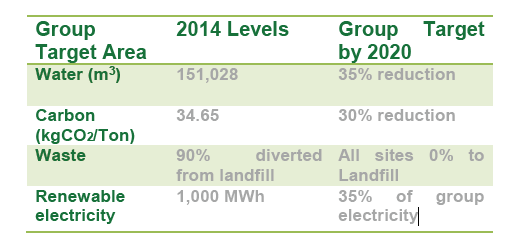 Strategia prowadzenia działalności „Field to Fork” (z pola na stół) firmy Greenvale w praktyce oznacza zajmowanie siękwestiami dotyczącymi ochrony środowiska związanymi z całym procesem produkcji, od plantatorów przez cały proces wytwarzania idystrybucji.Świeże produktyGreenvale AP – miejsca prowadzenia działalności:Zgodnie ze strategią Green20 firma Greenvale podjęła następujące działania:Wprowadzono wyróżniany i innowacyjny system recyklingu wody lodowej Cascade w zakładach pakujących. System ten zapewnia 75% oszczędność wody w przemyśle o dużym zapotrzebowaniu na wodę.W zakładach w hrabstwie Cambridgeshire i Szkocji zainstalowano w ciągu ostatnich 3 lat panele słoneczne.W 2014 roku we Floods Ferry (hrabstwo Cambridgeshire) zainstalowano turbinę wiatrową o mocy 1,5 MWh, co sprawiło, że 75% energii zużywanej przez miejscowy zakład pochodzi ze źródeł odnawialnych.We wszystkich zakładach wprowadzono standardowe oświetlenie LED, które może zapewnić oszczędność energii na poziomie 65%.W celu zmniejszenia ilości produkowanych odpadów ziemniaki zaliczane do drugiej klasy są przetwarzane przez jeden z naszych przeznaczonych do tego celu zakładów, Swancote Foods.W 2015 roku firma Greenvale zastosowała program oszczędzania energii ESOS, dzięki czemu odnotowała oszczędność energii na poziomie 30%.NagrodyNagrody otrzymane za system Cascade obejmują: otrzymane za system Cascade:Innowacja roku (Refresh Awards, maj 2010 roku)Nagroda Environmental Initiative (Sainsbury’s Own Label Awards, czerwiec 2010 roku)Nagroda Green Apple (złoty medal w kategorii dla branży spożywczej, House of Commons, listopad 2010 roku)Nagroda za zrównoważone wykorzystywanie zasobów naturalnych (Footprint Forum Awards, czerwiec 2011 roku)The Jersey Royal Company Ltd.Firma Jersey Royal Company zajmuje się rolnictwem zgodnym z zasadami zrównoważonego rozwoju, które ma minimalny wpływ na środowisko w skali lokalnej i globalnej. Wszystkie produkty uprawiane i sprzedawane przez firmę Jersey Royal Company spełniają surowe kryteria określone w jej własnej polityce zarządzania środowiskowego, która jest oparta na standardzie ISO 14001. Jej celem jest zrównoważony rozwój, dlatego też firma podejmuje liczne inicjatywy związane z minimalizowaniem negatywnego wpływu na środowisko, takie jak:Stała, następująca rok po roku redukcja zużycia środków produkcjiSchemat postępowania z odpadami polegający na redukcji wytwarzania, ponownym użyciu i recyklinguEfektywność energetycznaOchrona i poprawa stanu dzikiej przyrody i krajobrazuSwancote FoodsFirma Swancote przetwarza teraz wszystkie odpady w swojej wytwórni pasz dla zwierząt, która produkuje wysokoenergetyczną paszę o dużej zawartości suchej masy. Inwestycja ta świadczy o wzroście kompetencji firmy w kwestii zrównoważonego rozwoju, a dzięki niej większość naszych surowców pozyskiwanych z wytwórni Greenvale to produkty typu Zero Potato Waste.Nasi plantatorzyWszystkie firmy należące do naszej grupy, w tym Greenvale AP, Rowe Farming Ltd iJersey Royal Company, to przyjaźni dla środowiska plantatorzy, produkującynaturalne i zdrowe ziemniaki w zgodzie z naturą.Aby to osiągnąć, stosujemy następujące rozwiązania:Centra hodowli Greenvale Growing zdobyły certyfikat ISO 14001 ze względu na wdrożone zarządzanie środowiskoweNasi hodowcy stosują systemy Zynx, SOYL i nawadnianie kropelkoweZachęcamy naszych hodowców do corocznej oceny liczebności ptaków i owadów, a także do ochrony dzikich kwiatów w obrębie pasów ziemi między polamiStale poszukujemy nowych sposobów na ograniczenie poziomu pozostałości pestycydów, wykrywanych w naszych produktachNasze zakłady pakujące są co miesiąc badane pod kątem obecności pozostałości pestycydówKażdy z naszych hodowców podpisuje coroczną deklarację dotyczącą pestycydówWyniki dotyczące obecności pestycydów są udostępniane zgodnie z wymaganiami dyrektywy dotyczącej systemu kontroli środków chemicznychFirma Greenvale Seed jest w trakcie opracowywania odmian, które wymagają mniejszego użycia pestycydów, azotu i wody. Do tej pory sukcesem okazały się być dwie odmiany: Vales Sovereign i Lady BalfourZachęcamy naszych hodowców do wykorzystywania sprzętu założonej w 2003 roku firmy Restrain, należącej do naszej grupy. Firma RestrainTM wykorzystuje etylen do kontrolowania kiełkowania ziemniaków, co jest bardziej przyjazne dla środowiska od tradycyjnych metod uprawyStosowanie jedynej sprawdzonej naukowo metodzie zwalczania mątwika ziemniaczanego DeCyst, wykorzystującej rośliny przyciągające pasożyty. Metoda DeCystTM jest całkowicie naturalna i przyjazna dla środowiska.Odpowiedzialne pozyskiwanie zasobów i sprawiedliwy handelFirma Produce Investments chce kupować lokalne brytyjskie produkty i prowadzić uczciwy handel w zgodzie ze standardami etycznymi. Staramy się tworzyć kulturę odpowiedzialności iuczciwości w całym łańcuchu dostaw. Dzięki temu możemy zapewnić każdej osobie zaangażowanej w wytwarzanie naszych produktów warunki pracy spełniające standardy Inicjatywy na Rzecz Etycznego Handlu i Międzynarodowej Organizacji Handlu lub nawet jeprzekraczające.Zasady etyczneZasady dotyczące etyki odzwierciedlają nasze zaangażowanie w prowadzenie interesów we właściwy sposób,który zapewnia nam dobrą reputację i prowadzi do nawiązania trwałych relacji biznesowych.Aby mieć pewność, że wszystkie nasze produkty pochodzą od dostawców działających w odpowiedzialny i etyczny sposób, stosujemyodpowiednie procedury.Członkostwo w platformie SEDEX (Supplier Ethical Data Exchange) w kategorii „AB” lub „B”Jako członek kategorii AB firma Greenvale AP wymaga od wszystkich swoich dostawców przystąpienia do platformy SEDEX i wykonania samoocenyWszystkie zakłady produkcyjne należące do naszej grupy publikują wyniki swojej samooceny na stronie internetowej organizacji SEDEX i aktualizują je co 6 miesięcyWszystkie nasze zakłady produkcyjne co trzy lata przechodzą niezależny, zewnętrzny audyt sprawdzający poszanowanie zasad etyki, którego wyniki są publikowane na stronie organizacji SEDEXWszyscy zagraniczni dostawcy naszej firmy muszą publikować informacje o sobie na stronie SEDEXKorzystamy z narzędzia do oceny ryzyka organizacji SEDEX w celu zidentyfikowania problematycznych elementów naszego łańcucha dostawKorzystamy tylko z usług agencji pracy zatwierdzonych przez organizacjęGLAA (Gangmaster Labour Abuse Authority), a także kontrolujemy instytucje, które polecają nam pracownikówW firmie Rowe Farming Ltd cały personel i pracownicy sezonowi są zatrudniani na podstawie umowy o pracę, a ich stopa zwrotu w sezonie może wynosić ponad 80%.Kierujemy się zasadami etykiNasze normy etyczne określają zachowanie wszystkich podmiotów zaangażowanych w działalność firmy Produce Investments i innych firm należących do naszej grupy.Wspieranie brytyjskich rolników i lokalnej produkcjiJesteśmy zdecydowani, aby korzystać wyłącznie z brytyjskich produktów.Uważamy, że nie da się pobić jakości i smaku brytyjskich ziemniakówJesteśmy dumni z tego, że ponad 95% wykorzystywanych przez nas ziemniaków zostało wyhodowanych w Wielkiej BrytaniiPomaga to miejscowym rolnikom i wspiera lokalną gospodarkę, a jednocześnie jest lepsze dla środowiska naturalnego, gdyż sprzyja redukcji emisji dwutlenku węgla i emisji związanych z transportemKupujemy ziemniaki z importu tylko wtedy, gdy brytyjski ekwiwalent jest niedostępnyJesteśmy idealnie zorganizowani, aby dostarczać najlepsze ziemniaki dostępne w Wielkiej BrytaniiMamy rozbudowaną sieć punktów skupu, placówek zajmujących się marketingiem i zespołów technicznych, zlokalizowanych w Kornwalii, Herefordshire, Wschodniej Anglii i SzkocjiPartnerska współpraca z naszymi hodowcamiUważamy, że silne, długotrwałe relacje z naszymi hodowcami stanowią podstawę naszego sukcesuJesteśmy zwolennikami otwartego i uczciwego podejścia do biznesu, w którym rozumiemy i szanujemy działania naszych hodowców, ich wymagania i aspiracjeTo pozwala nam oferować uczciwe i atrakcyjne warunki przy jednoczesnym zapewnianiu naszym klientom i konsumentom produktów o najwyższej wartościPrzykładamy ogromną wagę do rozwoju umiejętności związanych z gospodarką rolną wśród naszych hodowcówDzięki temu wiemy, że ich plony spełniają lub przekraczają oczekiwania klientów i konsumentów, a jednocześnie, że ich działalność jest efektywna i zrównoważonaRelacje z naszymi hodowcami muszą być obopólnie korzystne, dlatego ważne jest, abyśmy pomagali sobie nawzajem, gdy tylko możemyOrganizujemy spotkania dla hodowców, szkolenia w zakresie kontroli jakości i dni otwarte, aby stale polepszać nasze relacje, oferowane produkty i usługi.Dzięki temuDzięki temu możemy okazać szacunek brytyjskim rolnikom i pozyskiwać lokalne produkty, a także stworzyć okazję do ulepszenia teraźniejszości i przyszłościNasi pracownicyPracownicy Produce Investments i innych firm należących do naszej grupy są dla nas niezwykle ważni. Zauważamy i doceniamy wkład każdej osoby, która jest zaangażowana w zapewnianie naszym klientom produktów i usług najwyższej jakości. Zobowiązujemy się do pomocy w samodoskonaleniu i rozwoju wszystkich członków naszego zespołu, a także do stworzenia atrakcyjnej, profesjonalnej kultury w miejscu pracy, która jest sprawiedliwa i bezpieczna i docenia się w jej ramach ciężką pracę i odnoszone sukcesy.Zdrowie i bezpieczeństwoNaszym celem nie jest po prostu przestrzeganie przepisów BHP, ale osiągnięcie wyższych standardów dzięki przyjęciu dobrych praktyk oraz pozycji lidera w dziedzinie bezpieczeństwa i higieny pracy, co potwierdza uzyskana przez nas akredytacja OHSAS 18001 dotycząca zarządzania bezpieczeństwem i higieną pracy. Staramy się stworzyć bezpieczne i zdrowe środowisko pracy dla wszystkich osób, których dotyczy nasza działalność,i promować firmę jako odpowiedzialnego pracodawcę.Zarząd naszej firmy jest w pełni zaangażowany w osiągnięcie tego celu przez wdrażanie programu polegającego na stałym ulepszaniu warunków pracy, kontroli, weryfikacji, a także promowaniu proaktywnego podejściaWierzymy, że skuteczne praktyki w zakresie bezpieczeństwa i higieny pracy bezpośrednio przyczyniają się do lepszego funkcjonowania firmy jako całościStosowanie bezpiecznych systemów pracy jest naszym obowiązkiem na wszystkich szczeblach zarządzania i działalności firmyWszyscy pracownicy Produce Investments ponoszą ostateczną odpowiedzialność za bezpieczeństwo i dobrobyt swój i innych, przestrzegając zasad bezpieczeństwa i higieny pracy oraz standardów bezpiecznych zachowań, obowiązujących w naszej grupieW celu dalszej poprawy wyników w zakresie bezpieczeństwa i higieny pracy rozpoczęliśmy wdrażanie behawioralnego programu bezpieczeństwa.Zgodnie zZgodnie z naszymi wartościami postrzegamy zdrowie i bezpieczeństwo jako jedną z podstaw naszej działalności.Program Greenvale’s Modern Apprenticeship:Ma na celu rekrutowanie młodych talentów i zapewnienie im możliwości rozwojuZapewnia rozwiązanie National Vocational Qualification na poziomie 2Program jest realizowany we współpracy z Uniwersytetem w Lincoln i Szkockim Urzędem ds. Kwalifikacji.Program rozwoju absolwentów firmy Produce Investments:Co roku zatrudniamy wielu wykwalifikowanych absolwentów uniwersytetówKażdy absolwent dwa lata pracuje w różnych obszarach naszej działalności, zanim obejmie stałe stanowiskoAbsolwenci uczestniczący w programie są szkoleni, ich wiedza jest regularnie weryfikowana, uczestniczą także w kursach koncentrujących się na kluczowych umiejętnościach biznesowych.Program rozwoju kadry kierowniczej firmy Produce Investments:Wybrani pracownicy przez 6 miesięcy rozwijają i doskonalą swoje umiejętności biznesowe, aby być w gotowości na awans lub zwyczajnie poprawić swoje dotychczasowe wynikiProgram oferuje system oceny „360 stopni”, szkolenia indywidualne, kursy dotyczące pracy na danym stanowisku i szkolenia poza miejscem pracyDo tej pory około 50 naszych obecnych pracowników ukończyło cały program, w tym wielu kierowników wyższego szczebla.Nasz program mentorski:Ma na celu umożliwienie rozwoju pracowników zespołu operacyjnegoNasi menedżerowie średniego szczebla mają wyznaczonego mentora, który pomaga im w ogólnym rozwojuNasz wszechstronny system oceny:Określamy i weryfikujemy cele biznesowe poszczególnych osóbWspomagamy rozwój kompetencji danej osoby do pełnienia danej roliPoprzez proces oceny dokonujemy również przeglądu wizji naszej firmy, jej wartości i określamy obszary, w których dana osoba mogłaby uczestniczyć.Nauka i rozwójInwestujemy w osobisty i zawodowy rozwój naszych pracowników.Ułatwia nam to stałe doskonalenie się w tym, co robimy.W ramach naszej grupy firm dążymy do tego, aby pracownicy zżyli się ze sobą oraz dzielili ze sobąwiedzą, umiejętnościami i doświadczeniami oraz koncentrowali się na kluczowych obszarach naszej działalności ipotrzebach rozwojowych.ZaangażowanieNieustannie dążymy do przekraczania oczekiwań naszych pracowników, ponieważ uważamy, żeszczęśliwi i zmotywowani pracownicy są także skuteczni i wydajni. Przykłady angażowania pracowników w pracę grupy:Zespoły do spraw komunikacji zespołowej i indywidualnej składające się z przedstawicieli wszystkich stanowisk spotykają się co kwartał, aby omawiać to, co obecnie dzieje się w firmieIntranet firmy przyspieszający komunikację i sprawiający, że jest wszechstronnaProduce Times – nasza własna firmowa gazetaNasza zewnętrzna usługa informacyjna „Safecall” pozwala pracownikom na poufne i anonimowe zgłaszanie problemów związanych z pracąOrganizujemy również wydarzenia nazywane „Director Road Show” polegające na tym, że dyrektor generalny i inni członkowie kadry kierowniczej przeglądają nasze strony internetowe i odpowiadają na pytania pracowników na forumW firmie Jersey Royal Company Ltd za angażowanie pracowników w życie firmy odpowiada tzw. Komitet pracowników łącznikowych. Komitet ten spotyka się 4 razy do roku i umożliwia wymianę informacji i poglądów między personelem a członkami kadry kierowniczejGłównym celem komitetu jest podnoszenie świadomości w kwestiach związanych ze zdrowiem i bezpieczeństwem, jednakże podczas tych spotkań można dyskutować o dowolnych sprawach związanych z pracąBadania zaangażowania pracowników pod nazwą „Your Voice”.KorzyściZgodnie z naszymi podstawowymi wartościami firma Produce Investments oferuje swoim pracownikom wiele korzyści,dzięki czemu pozostajemy konkurencyjni na rynku pracy oraz promujemy lojalnośćprzez uznawanie i nagradzanie ciągłej i ciężkiej pracy wszystkich osób zaangażowanych w naszą działalność.W zależności od funkcji pełnionej w naszej firmie korzyści mogą obejmować:System wynagrodzeńPolisę na życie z ochroną dochodówDodatkowe wynagrodzenie za pracę w nadgodzinach System nagradzania lojalnych pracownikówSystem wypłacania świadczeń chorobowych Kupony na opiekę nad dzieckiemJesteśmy zwolennikami doceniania starań naszych pracowników oraz prowadzenia otwartego dialogu w celu zapewnienia skutecznej komunikacji. Zatrudniamy do2200 pracowników w całej Wielkiej Brytanii.Produce Investments w lokalnej społecznościDostrzegamy pozytywny wpływ, jaki możemy mieć na nasze lokalne społeczności przez zapewnianiemiejsc pracy, odpowiednich usług oraz wspieranie różnych inicjatyw i organizacji charytatywnych. Zależy nam na wsparciuze strony społeczności lokalnych i uważamy, że musimy wykształcić z nimi relacje, które będąkorzystne dla obu stron.Firmy należące do naszej grupy mogą inicjować i wspierać różne inwestycje w lokalną społeczność orazprogramy edukacyjne. Naszym celem jest wspieranie lokalnych organizacji charytatywnych i edukacji, a także kontynuowaniezatrudniania członków lokalnych społeczności funkcjonujących w pobliżu naszych zakładów na terenie całej Wielkiej Brytanii.Wspieranie edukacji i lokalnej społecznościJako grupa firm, w której skład wchodzą przedsiębiorstwa zlokalizowane w obrębie wielu lokalnych społeczności, uważamy,że wspieranie miejscowych szkół i dzieci jest naszym obowiązkiem, a zarazem przywilejem.Kampania Grow Your Own Potato (Wyhoduj własne ziemniaki)Każdego roku firma Greenvale AP we współpracy z organizacją Potato Council Ltd uczestniczy w kampanii Grow Your Own Potato. Ten szczególny program pomaga w edukacji dzieci w wieku szkolnym z zakresu uprawy ziemniaków i korzyści płynących ze zdrowej diety.Tattie Tales:Podobnie postępuje firma Greenvale Seed, która wspiera projekt znany jako „Tattie Tales” organizowany przez instytucję Royal Highland Educational Trust. W tym projekcie zachęca się dzieci w wieku szkolnym do uprawiania ziemii zbierania własnych plonów, oferując rozmaite nagrody.Children’s Countryside Day:Wspieramy także akcje edukacyjne, takie jak Children’s Countryside Day, organizowane przez instytucję Borders Union Agricultural Society. Dzieci w wieku od 5 do 9 lat odwiedzają lokalne firmy, aby zapoznać się z różnymi kwestiami dotyczącymi rolnictwa, poznać cykl życiowy ziemniaka i znaczenie zdrowego odżywiania.Konkurs Jersey Royal Potato Growing:Konkurs ten, sponsorowany przez organizację Channel Islands Co-operative Society, polega na tym, że dzieci i inni uczestnicy próbują wyhodować jak największe ziemniaki odmiany Jersey Royal i osiągnąć największą wydajność. Każdy uczestnik otrzymuje zestaw do uprawy, składający się zgranulek z polistyrenu, kompostu, nawozu, dwóch ziemniaków odmiany Jersey Royal, a także wiadra, w którym będzie je sadzić. Ważenie uzyskanych ziemniaków odbędzie się podczas specjalnej imprezy pod koniec maja.Działalność charytatywnaKażdego roku rozdzielamy pieniądze między nasze zakłady zlokalizowane w całej Wielkiej Brytanii i pozwalamy pracownikom zdecydować, na jakie cele powinny być przeznaczone. Zachęcamy naszych pracowników do wskazania organizacji charytatywnej, która ich zdaniem zasługuje na wsparcie.W roku 2017 nastąpi również podział puli pieniędzy przeznaczonych na darowizny między firmy należące do naszej grupy.Ponadto firmy z naszej grupy konkurują ze sobą, która z nich zorganizuje najlepszą akcję zbierania pieniędzy na cele charytatywne.Poniżej znajdują się przykłady organizacji i akcji charytatywnych, które wspieramy rokrocznie.GroceryAidTa organizacja charytatywna założona w 1857 roku była bardzo dobrze zarządzanym funduszem socjalnym, wspieranym przez czołowe firmy z branży spożywczej.Zapewniała regularne wsparcie finansowe, pomoc doraźną, opiekę zastępczą i inne usługi osobom pracującym w branży spożywczej, które znalazły się w trudnej sytuacji.Organizacja GroceryAid oferuje także swoim beneficjentom pomoc profesjonalnych doradców i całą gamę usług internetowych. Skupia się na takich zagadnieniach, jak pomoc w problemach osobistych, udzielanie porad finansowych, pomocy prawnej, radzenie sobie z obciążeniem pracą,zdrowie i dobre samopoczucie pracowników oraz zwalczanie depresji.Zapewniamy darowizny pieniężne na wydarzenia charytatywne i realizację wyzwań dla firm naszej grupy.Fenland Area Community Enterprise Trust (FACET)Organizacja FACET zajmuje się szkoleniami dla ludzi poszukujących pracy lub z zakresu niezależnego funkcjonowania dla dorosłych mających problemy z uczeniem się lub niepełnosprawności fizyczne i umysłowe, osób chorych psychicznie i po urazach głowy.Szkolenie ma na celu pomóc kursantom w osiągnięciu ich pełnego potencjału za pomocą szeregu aktywności, takich jak ogrodnictwo, sport, muzyka, sztuka, rzemiosło oraz stolarka.Firma Greenvale zapewnia organizacji wsparcie finansowe, a także ofiarowuje sadzeniaki, aby kursanci mogli uprawiać własne ziemniaki.FareShareDzięki współpracy z tą organizacją firma Greenvale AP przeznacza nadprodukcję ziemniaków na cele charytatywne. Cała nadwyżka produkcji oraz wszystkie zniekształcone oraz niewymiarowe ziemniaki, które w przeciwnym razie zostałyby wyrzucone, są przekazywane organizacji FareShare, skąd trafiają do jednej z 900 obsługiwanych organizacji charytatywnych.Ta współpraca pomaga zredukować ilość produkowanych odpadów, ale przede wszystkim pomaga nakarmić bezdomnych, rodziny w potrzebie i innych ludzi będących w trudnej sytuacji.Więcej informacji na temat polityki CSR można znaleźć na naszej stronie internetowejwww.produceinvestments.co.uk lub skontaktować się z nami w siedzibie Floods Ferry:Floods Ferry RoadDoddingtonMarchCambridgeshirePE15 0UW